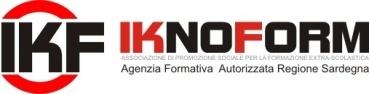 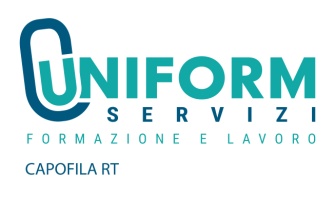 AVVISO PUBBLICO A FAVORE DI DISOCCUPATI PER LA COSTITUZIONE DELL’OFFERTA DI PERCORSI DI QUALIFICAZIONE DI CUI ALLA LETT. B), COMMA 3, ART. 11 DELLA LEGGE REGIONALE 23 LUGLIO 2020, N. 22 - DGR 24 settembre 2020, n. 47/60 - Criteri e modalità di attuazione degli interventi di cui ai commi 2 e 3, lett. b, art. 11 della legge regionale 23 luglio 2020, n. 22 “Legge quadro sulle azioni di sostegno al sistema economico della Sardegna e a salvaguardia del lavoro a seguito dell'emergenza epidemiologica da Covid-19” - LINEA D: HOSPITALITY MANAGEMENTDCT 2020RLR22A07284 - CUP E61B20001030009 – CLP 100103AFPQ200032MODULO DI ACCETTAZIONESEDE CASTIADASIl/La Sottoscritt_  ____________________________________  M  F    Codice Fiscale ______________________________Nat_   a ____________________________________________________ Prov. ____  il _______________________________Residente a _____________________ CAP ________ Prov. ____ Via  ____________________________________________Domiciliato a _____________________ CAP ________ Prov. ____ Via _______________________________________________Cell. ___________________________ Mail _______________________________________________________________in qualità di allievo effettivoCONFERMAla frequenza al percorso di formazione “TECNICO PER LO SVILUPPO TURISTICO LOCALE” con sede CastiadasAi sensi dell’art 21 del D.P.R. 28 Dicembre 2000 n. 445 consapevole che ai sensi dell’art. 76 del  D.P.R . n. 445 del 28/12/2000 chiunque renda dichiarazioni false o mendaci, è punito ai sensi del codice penale e delle leggi speciali in materi; ai sensi e per gli effetti dell’art 47 del citato D.P.R. sotto la propria responsabilità DICHIARA  Di non essere iscritto ad altro corso di formazione professionaleNote ________________________________________________________________________________________________________________________________________________________________________________________________Luogo e data ___________________														Firma  Allievo ___________________AVVISO PUBBLICO A FAVORE DI DISOCCUPATI PER LA COSTITUZIONE DELL’OFFERTA DI PERCORSI DI QUALIFICAZIONE DI CUI ALLA LETT. B), COMMA 3, ART. 11 DELLA LEGGE REGIONALE 23 LUGLIO 2020, N. 22 - DGR 24 settembre 2020, n. 47/60 - Criteri e modalità di attuazione degli interventi di cui ai commi 2 e 3, lett. b, art. 11 della legge regionale 23 luglio 2020, n. 22 “Legge quadro sulle azioni di sostegno al sistema economico della Sardegna e a salvaguardia del lavoro a seguito dell'emergenza epidemiologica da Covid-19” - LINEA D: HOSPITALITY MANAGEMENTDCT 2020RLR22A07284 - CUP E61B20001030009 – CLP 100103AFPQ200032MODULO DI RINUNCIASEDE CASTIADASIl/La Sottoscritt_  ____________________________________  M  F    Codice Fiscale ______________________________Nat_   a ____________________________________________________ Prov. ____  il _______________________________Residente a _____________________ CAP ________ Prov. ____ Via  ____________________________________________Domiciliato a _____________________ CAP ________ Prov. ____ Via _______________________________________________Cell. ___________________________ Mail _______________________________________________________________in qualità di allievo effettivoRINUNCIAalla frequenza al percorso di formazione “TECNICO PER LO SVILUPPO TURISTICO LOCALE” con sede CastiadasAi sensi dell’art 21 del D.P.R. 28 Dicembre 2000 n. 445 consapevole che ai sensi dell’art. 76 del  D.P.R . n. 445 del 28/12/2000 chiunque renda dichiarazioni false o mendaci, è punito ai sensi del codice penale e delle leggi speciali in materi; ai sensi e per gli effetti dell’art 47 del citato D.P.R. sotto la propria responsabilità DICHIARANote ________________________________________________________________________________________________________________________________________________________________________________________________Luogo e data ___________________														Firma  Allievo ___________________